Shade & label the map with the following: England, Scotland, Wales, Ireland, Norway Sweden Finland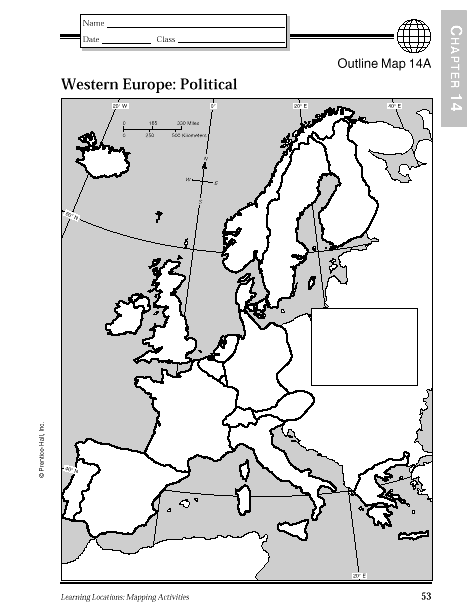 GEOGRAPHYECONOMYCULTUREENGLANDSCOTLANDWALESIRELANDNORDIC NATIONS